ТЕХНИЧЕСКОЕ ЗАДАНИЕна предоставление услугиРазработка конструкторской документации для производства новой или модернизированной продукции, производство встроенных батутов, а также объемных компьютерных моделей1. Общие положенияИнформация скрыта(название организации)  сформировало настоящее Техническое задание на предоставление услуги по созданию проектной и инженерно-конструкторской документации, а также объемных компьютерных моделей.Решение производственных проблем Получателя услуги: планируется к запуску новое направление – производство встроенных батутов для уличных площадок открытого типа. Необходима разработка конструкторской документации на батуты разных типов.Объект предоставления услуги: Информация скрыта.Требования, предъявляемые к ИсполнителюИсполнитель должен обладать необходимым опытом работы и всем необходимым ПО.3. Предоставляемые Исполнителю Получателем услуги материалы, узлы и деталиПредоставляются эскизы или фото батутов четырех видов: квадрат, круг, прямоугольник, шестиугольник. Пример батута вида квадрат.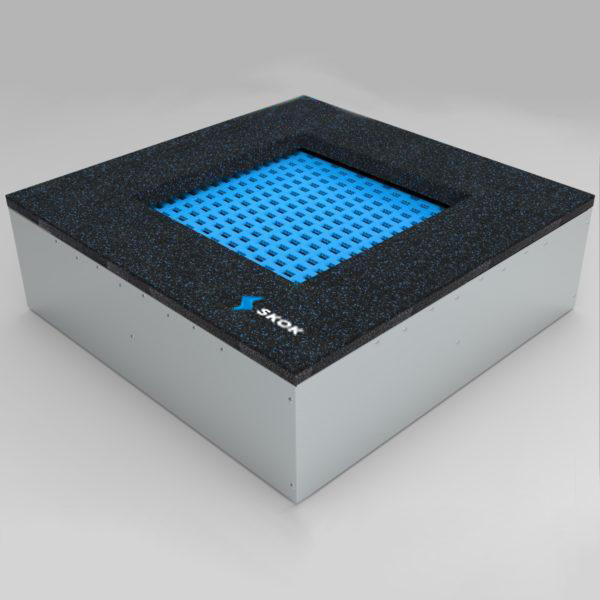 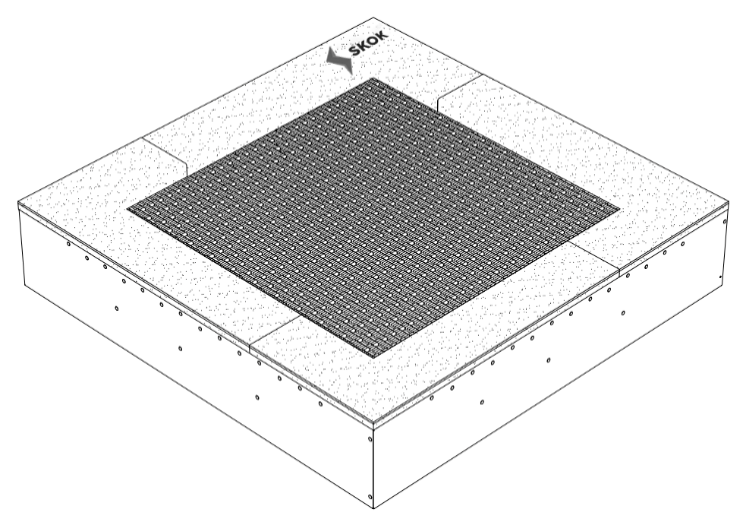 4. Требования к результатам работ№ п./пПеречень основных данных и требованийОсновные данные и требования1231.Основание для проектирования, составления инженерно-конструкторской документации, разработки трёхмерных моделейЗаявка на предоставления инжиниринговой услуги2.Вид работПроектирование, визуализация встраиваемых батутов 4 видов Квадрат (3 размера), Прямоугольник, Круг (3 размера), Шестиугольник.3.ЗаказчикИнформация скрыта4.Район, пункт и площадки установки встраиваемых батутовЛюбое подходящее для этих целей место, которое отвечает необходимым условиям эксплуатации и безопасности.5.Проектная организацияОпределяется в соответствии с требованиями:Федерального закона от 18.07.2011г. №223-ФЗ «О закупках товаров, работ, услуг отдельными видами юридических лиц»6.Стадийность проектированияСоставить проектную, иженерно-конструкторскую документацию, разработать трёхмерные моделивсех видов и размерных рядов с возможностью изменения цвета. Также сделать не менее 5 комплексных наборов из разных батутов. Подготовить не менее 5 эскизов встроенных батутов, вписанных в ландшафт, в формате png.Должны быть подготовлены:- документация для передачи в проектные организации и строительные компании, для внесения оборудования в смету;- документация и чертежи по монтажу встроенного батута,- инструкция по монтажу встроенного батута.7.Требования по вариантной и конкурсной проработкеПредварительно согласовать конструктивные решения с Заказчиком.8.Сроки осуществления проектированияНачало – с момента заключения договора.Окончание – в течение 30 (тридцати) календарных дней с момента заключения договора, с правом досрочного выполнения работ.9.Необходимость выполнения инженерных изысканийОпределить при проектировании10.Получение технических условий, сбор исходных данных, подготовка материалов для согласований и заключенийПодрядчик обеспечивает сбор исходных данных, получение технических условий, всех исходных данных, необходимых для выполнения работ по проектированию.Подрядчик осуществляет подготовку полного пакета документов и, в случае необходимости, согласования документации в разрешающих, контролирующих органах.Объем и содержание документации должны соответствовать требованиям Постановления Правительства РФ №87 от 16.02.2008г. и письма Министерства регионального развития РФ от 22.06.2009г. №19088-СК/08 «О разъяснении норм Положения о составе разделов проектной документации и требованию к их содержанию».11.Назначение и основные показатели объекта, пропускная способностьСоздание возможности монтажа и эксплуатации встроенных батутов как одного так и группы.Размеры батутов определить в соответствии с проектным решением.12.Основные требования к планировочному решению конструкцийНе требуется13.Основные требования к конструктивным решениям и материалу конструкций Согласно действующей НТД.14.Основные требования к инженерно-технологическому оборудованию, конструктивным решениям и материалам1. Технические решения должны быть разработаны в соответствии с действующими нормами проектирования Российской Федерации.2. Применение высококачественных материалов и оборудования, современных мировых технологий, соответствующих документам в области стандартизации, пожарным нормам и разрешенные к применению Минздравом Российской Федерации.3. При разработке проектной документации применять технические решения, минимизирующие объемы монтажных работ и используемых материалов.4. При обосновании проектных решений обеспечить надежность и безопасность конструкций.5. Предусмотреть в проекте применение передовых технологий, внедрение инновационных технических решений, экологически безопасных материалов, реализацию мероприятий, направленных на минимизацию воздействия на окружающую среду и обязательных к внедрению (система «простых мер» разработанная Минприроды РФ).6. Способ монтажа батутов – в грунте.15.Требования к применяемым конструкциям, изделиям и материаламВ конструкциях применить высококачественные, износоустойчивые, экологически чистые материалы, соответствующие ГОСТ.16.Требования к благоустройству территорииПредусмотреть разборку асфальтобетонных и бетонных покрытий дорог, тротуаров, отмосток с последующим восстановлением. Устройство газонов с травным покрытием с внесением торфа и растительной земли.17.Требования санитарно-эпидемиологическиеУчесть требования действующих нормативных документов СанПиН.18.Требования по охране окружающей средыВ соответствии с Постановлением Правительства РФ от 16.02.2008 г. №87 «О составе разделов проектной документации и требованиях к их содержанию»19.Требования к документацииОформление документации должно соответствовать ГОСТ Р 21.1101-2013, СПДС и ЕСКД.Основные проектные решения, применяемые материалы и оборудование согласовать с Заказчиком в процессе разработки документации.Для реализации в процессе изготовления, технических и технологических решений, принятых в документации, определить и разработать комплект необходимой документации, содержащий все чертежи и технологические пояснения, необходимые для производства батутов. В документации привести разрезы, профили, схемы, габаритные чертежи конструкций, необходимые для выполнения работ, деталировочные чертежи узлов конструкций, спецификации оборудования и необходимые для оформления заказов опросные листы, другую прилагаемую документацию. Основные проектные решения согласовать с Заказчиком в процессе разработки документации.Подрядчик предоставляет Заказчику проектную документацию в 4-х экземплярах на бумажном носителе в сброшюрованном виде. Один экземпляр на электронном носителе (текстовая часть проекта в файлах формата MS Word, MS Excel и графическая в файлах формата AutoCAD, SketchUp и в формате *.pdf, а сметную документацию в файлах формата MS Excel).При определении сметной стоимости необходимо руководствоваться действующими сметными нормами и правилами.20.Требования к оформлению перечня оборудования и материаловВыполнить отдельным томом сводные спецификации оборудования, изделий и материалов. В электронном виде сводные спецификации оборудования, изделий и материалов передаются Заказчику в формате совместимого с MS Excel.21.Требования к проектной организации                             Подрядчик в случае необходимости ведет сопровождение документации. 22.Возможность привлечения субподрядчиковПодрядчик несет полную ответственность за выполненную работу, действия и упущения субподрядных организаций. 23.Особые условияРазработанная документация является собственностью Заказчика, и передача третьим лицам без его согласия запрещается.